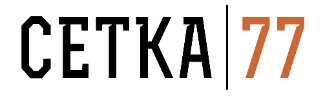 WWW.SETKA77.RU			     							БЛАНК ЗАКАЗАЯЧЕИСТАЯ КОНВЕЙЕРНАЯ ЛЕНТА ТИП 10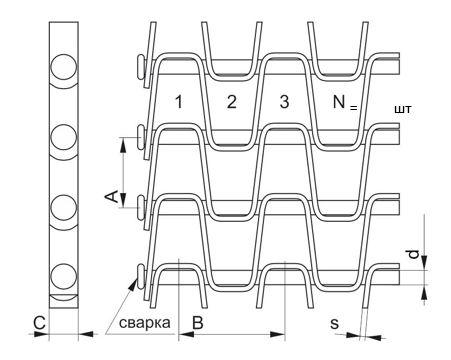 Название организацииКонтактное лицоТелефонE-mailМатериалТолько нержавеющая сталь AISI 304ПримечанияОсновные параметрыВозможные размеры, ммРазмеры для расчёта, ммd, диаметр шомполаA, шаг сборки шомполовN, количество звеньевС, толщина сеткиВ, шаг загиба звеньев по центрамS, толщина пластина1,0; 1,5; 2,0L, длинаот 500 и не ограниченоH, ширинаот 80 до 3000